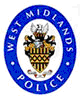 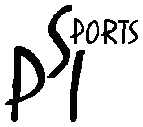 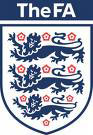 	Easter Holiday Football Club 2022		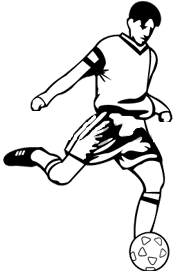 For payment details please contact us using the above. Please return your application form toPSI Sports, 40, Loweswater Road, Stourport-on-Severn, Worcs, DY13 8LPAPPLICATION FORMPlayer name: ………………………………….…………………….	D.O.B: ……..………………..……..Age:……….………Year:……….…………Address: ……………………………………………………………………………………………………………………………………….….................………………………………………………………………………………………….………… Post Code: ……………………………………………...Home telephone: ……………………………………….……….……….………Mobile: …………………………….……………………………………Medical Conditions: ……………….…………………………………………………………………School: ……………….……………………………Email Address: ……………………………………………………………………………………………………Days Attending:     Tu    W   Th    AllCourses: 	                                          Tuesday 19th April - Thursday 21st April (Total 3 Days)Course booking:		          First Kicks (Reception)(Please delete as appropriate)          Football Skill Builders (Years 1 - 7)I certify that my child is in good health and is able to participate in all activities.  If any attention is required for illness or injury, I give my permission to a staff member for such care.  I will not hold PSI Sports or any of its coaches responsible for loss or injury occurring during any activities.  We may occasionally take photos for promotional purposes; please state if you DO NOT wish your child to be photographed.Print:  …………………………….……  Sign:  ………………….…….……… (Parent/Guardian) Date: ………...………PSI Sports also hold a popular Saturday morning football school at the Belbroughton Recreation Ground for more information or If you have any queries in relation to any of our courses please do not hesitate to contact: Ian Delo, on: 07809 625620 / psisports@sky.com or visit psisportsfootballcoaching.com